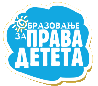 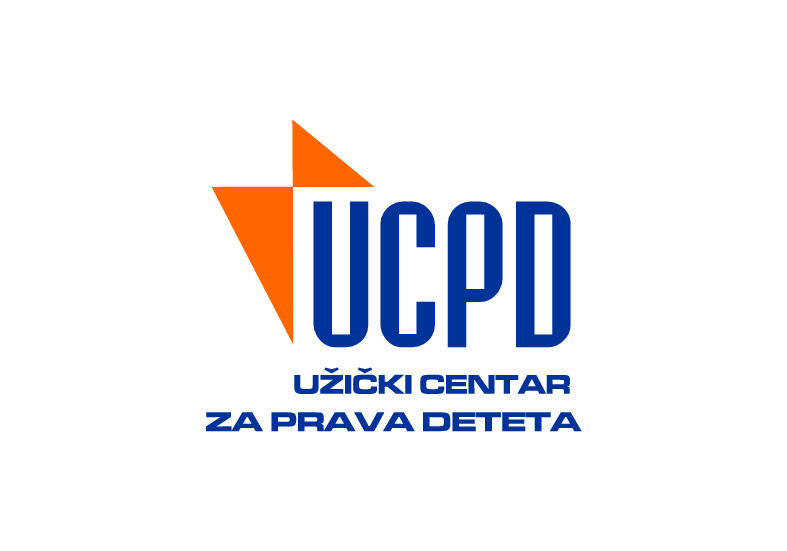 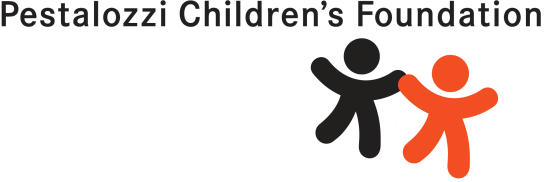 Prilog:  AsocijacijaOpšti podaci o nastavnoj jediniciOpšti podaci o nastavnoj jedinici PredmetBIOLOGIJANaziv nastavne jediniceValjkasti crviRazredVIAutor nastavne jedinice Marina Andrić-nastavnica biologijeŠkolaOŠ “Učitelj Tasa“, NišTip časaUtvrdjivanjeNastavne metodeDijaloška, demonstrativna, ilustrativnaOblici radaFrontalni, rad u grupiCiljevi (ukratko navesti ciljeve koji se žele postići navedenim aktivnostima)- Utvrđivanje nivoa stečenih znanja o raznovrsnosti, načinu života, spoljašnjoj i unutrašnjoj građi, razmnožavanju i značaju valjkastih crva;- Slobodno izražavanje svog mišljenja;- Povećanje znanja dece o dečjim pravima;- Podizanje svesti učenika da imaju pravo na zaštitu od bolesti, kao i pravo na lečenjeIshodi (taksativno navesti kakve ishode očekujemo posle navedenih aktivnosti, tj. šta će učenicisvojiti/razumeti/osvestiti/uraditi posle aktivnosti)Učenici će:- Povećati nivo svesti o zaštiti zdravlja;- Naučiti na koje načine mogu da se zaštite od oboljevanja od bolesti izazvanih parazitskim crvima; - Shvatiti značaj valjkastih crva;- Povećati svest o tome da imaju pravo na lečenje prilikom razboljevanja;- Razviti samopouzdanje i poverenje u sopstvene sposobnosti;-Povećati nivo svesti o dečjim pravima. Tok časa (navesti scenario nastavne jedinice, tj. uvodne, centralne i zavrsne aktivnosti. Odrediti i orijentacioni vremenski okvir za aktivnosti – navesti trajanje aktivnosti u minutima)(Čas se realizuje kao čas utvrđivanja, tako da nastavnik podrazumeva da su učenici naučili lekciju, pa predviđa različite načine vežbanja, npr.asocijaciju, grupni rad...)Uvodni deo (10 minuta)Motivacija1. Nastavnik: Juče sam kod drugarice ručala piletinu i zelenu salatu,a nakon toga imala bolove u stomaku. Šta mislite, šta bi mogao da bude uzrok mojih problema, a da je povezan sa hranom? (Uzrok je trovanje hranom izazvano zagađenjem hrane)2. Asocijacija o građi, raznovrsnosti i značaju valjkastih crva.Nastavnik je na tabli pre časa nacrtao polja asocijacije. Deli učenike u grupe i kaže im da će imati zadatak da reše jednu asocijaciju, deli im listiće sa praznim poljima asocijacije i počinje da čita polja koja izaberu predstavnici grupa po dogovoru. Grupa koja reši uspešno kolonu dobija 1 poen, a za konačno rešenje 2 poena. Grupa koja skupi najviše poena dobija  čokoladu.3. Nastavnik zatim pita učenike koja im je kolona bila najteža i zašto?Nastavnikm pita:Koje smo parazitske crve učili?Zašto su oni opasni za čoveka i životinje?Kako se možemo zaštititi od bolesti izazvanih parazitskim valjkastim crvima?Aktivnost učenikaUčenici aktivno učestvuju tako što slušaju, razmišljaju iznose svoje mišljenje, zapažanja i zaključke.Centralni deo (32 minuta): Diskusija: Koja deca su najviše pogođena bolestima izazvanim valjkastim crvima? (deca koja žive u nehigijenska naseljima,  koja žive u nehigijenskim uslovima usled izbeglištva, rata…)Važno je da naglasiti da se pored člana 24 Zdravlje i zdravstvena zaštita krši i pravo – član 6 - Pravo na život, opstavak i razvoj, koje je često za vezano za član 27 - Životni standard (loši uslovi života).  Nekada se događa da deci, uprkos bolesti, nije pružena zdravstvena zaštita. Roditelji ignorišu bolest, misle da će proći samo od sebe a dete se jako muči i narušava zdravlje. Koji bi član Konvencije u tom slučaju bio prekršen? (Član 19, zanemarivanje deteta).Koja su prava deteta vezana za njihovo zdravlje? (pravo na zdravlje i zdravstvenu zaštitu (član 24) i pravo na opstanak i razvoj (član 6), kao i pravo na zivotni standard (član 27) Ko je dužan da im obezbedi ostvarivanje tog prava? (roditelji i država) Objasniti na  koji način? Da li sva deca na svetu, rodjenjem  imaju ista prava? (da) Da li su svoj deci na svetu ostvarena prava o kojima smo prethodno govorili?(ne)Kojoj deci nisu?Nastavnik zadaje učenicima zadatak da naprave na papirima, koji su na klupama, mape uma o valjkastim crvima koristeći svoje stečeno znanje na prethodnom času uz pomoć ključnih reči: svrab, prljave ruke, crevo, trihina, krv.(7 minuta) Učenici rade u grupi. Nastavnik obilazi učenike i ako je potrebno daje sugestije i pomaže im.(10 minuta - Za prezentaciju svaka grupa ima po 2 minuta)Nosioci grupa prezentuju svoje mape,  a ostali učenici slušaju i zapažaju razlike između mapa. (10) Zatim svaka grupa treba da slikovito predstavi svoje pravo na zdravstvenu zaštitu ili prevenciju od zaraznih bolesti (Mogu smisliti duhovitu  reklamu za prevenciju od zaraznih bolesti, a da reklama uključi prepoznavanje dečjeg prava. Npr. Pažnja, pažnja ,dolazi nam tečnost KAT koja parazitima objavljuje rat - bezazleni svete, zaštitu od njih zaslužuje svako dete...).(2 minuta) Predstavnici grupa prezentuju crtež ili reklamu - zavisno od inspiracije.Završni deo casa (3 minuta):Evaluacija časa uz pomoć smajlija.Elementi prava deteta  u nastavnoj jedinici (detaljno navesti šta su sve elementi koji ukazuju na dečja prava/o u određenoj nastavnoj jedinici, na koje sve načine nastavna jedinica podstiče učenike da razmišljaju o dečjim pravima)- Prihvatanje i uvažavanje različitosti među ljudima (ne direktno);- Razviti svest kod učenika da različitost među ljudima obogaćuje i oplemenjuju- Dete ima pravo na zdravlje i zdravstvenu zastitu (član 24)- Dete ima pravo na opstanak, razvoj, život (član 6)- Dete ima pravo na zaštitu od zlostavljanja i zanemarivanja (član 19), odgovornost roditelja da prevenira bolest i adekvatno pruži zaštitu kada do nje dodje;- Dete ima pravo na odgovarajući životni standard (član 27)Materijal  (taksativno navesti materijale koji se koriste za realizaciju nastavne jedinice, a primerak svakog materijala dostaviti u prilogu). Udžbenik biologije za 6. razred, Bigz 2013.- Nastavni listići-asocijacija- Papir, flomasteri, pano- Konvencija o pravima deteta - Priručnik za građansko vaspitanje za 5. razredAB VGAB VGIzaziva mučninuPrenosi se prljavim rukamaOgromni otoci nogu i rukuŽivi u crevuVeličine do 4mmIzaziva svrabJavlja se u tropskim područjimaPrenosi se prljavim rukamaPutem krvi dospeva u mišićeVeličine 1cmPrenosi je komaracMože da izazove gušenjeTRIHINADEČJA GLISTAFILARIJAČOVEČJA GLISTA                                                 PARAZITSKI VALJKASTI CRVI                                                 PARAZITSKI VALJKASTI CRVI                                                 PARAZITSKI VALJKASTI CRVI                                                 PARAZITSKI VALJKASTI CRVI